招聘岗位及任职要求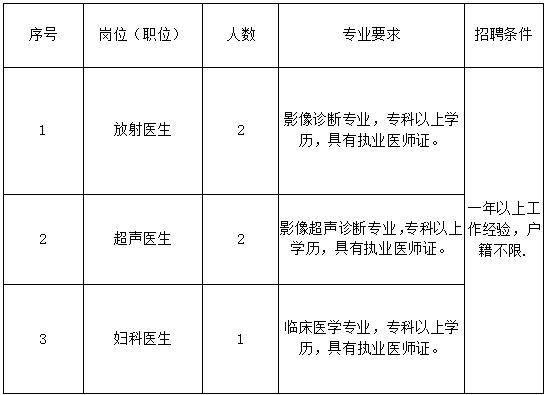 